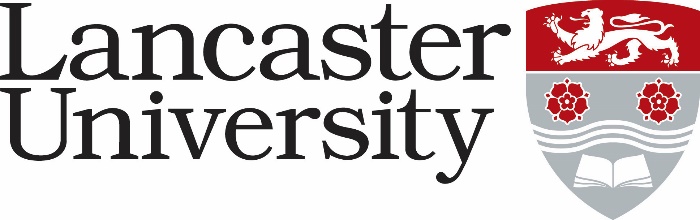 PERSON SPECIFICATIONDepartmental AdministratorVacancy Ref: *Application Form – assessed against the application form, curriculum vitae and letter of support. Applicants will not be asked to answer a specific supporting statement. Normally used to evaluate factual evidence eg award of a qualification. Will be “scored” as part of the shortlisting process.  Supporting Statements - applicants are asked to provide a statement to demonstrate how they meet the criteria. The response will be “scored” as part of the shortlisting process. Interview – assessed during the interview process by either competency based interview questions, tests, presentation etc.CriteriaEssential/ DesirableApplication Form / Supporting Statements/ Interview *To convey an appropriate rationale and interest in applying for this particular post (covering letter)EssentialApplication FormEducated to degree level or equivalent professional experienceEssentialApplication FormSenior administrative experience at management level, preferably within a higher education environmentEssentialSupporting Statements/InterviewAbility to lead, enthuse and motivate a team effectively to drive results and ensure effective change and continuous improvementEssentialInterviewExperience of business planning and scheduling of resources, and use of complex management informationEssentialSupporting Statements/ InterviewAdvocate of customer care including experience of dealing with a range of complex customer/student queries or issues in a professional mannerEssentialSupporting Statements/InterviewExperience of processes design, review and/or improvement, preferably in a higher education environmentEssentialSupporting Statements/InterviewHigh level of communication, numeracy, IT, data management, analytical and report writing skillsEssentialInterviewThe ability to work collaboratively, build and nurture effective relationships and networks, and to influence stakeholders at all levelsEssentialInterviewExperience in quality assurance procedures, records management and supporting committeesDesirableApplication Form/Interview